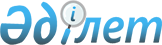 Еуразиялық экономикалық комиссияның 2017 жылғы трансшекаралық нарықтардағы бәсекелестіктің жай-күйі және олардағы бәсекелестіктің ортақ қағидаларының бұзылуының жолын кесу жөнінде қабылданған шаралар туралы жылдық есебі туралыЖоғары Еуразиялық экономикалық Кеңестің 2018 жылғы 6 желтоқсандағы № 8 Өкімі
      1. Еуразиялық экономикалық комиссия Еуразиялық экономикалық комиссияның 2017 жылғы трансшекаралық нарықтардағы бәсекелестіктің жай-күйі және олардағы бәсекелестіктің ортақ қағидаларының бұзылуының жолын кесу жөнінде қабылданған шаралар туралы мақұлданған жылдық есебін Еуразиялық экономикалық одақтың ресми сайтына орналастырсын. 
      2. Осы Өкім Еуразиялық экономикалық одақтың ресми сайтында жарияланған күнінен бастап күшіне енеді.    
      Жоғары Еуразиялық экономикалық кеңес мүшелері:
					© 2012. Қазақстан Республикасы Әділет министрлігінің «Қазақстан Республикасының Заңнама және құқықтық ақпарат институты» ШЖҚ РМК
				
Армения Республикасынан
Беларусь Республикасынан
Қазақстан Республикасынан
Қырғыз Республикасынан
Ресей Федерациясынан